<央企校招>中化蓝天氟材料有限公司校招简章一、公司介绍中化蓝天氟材料有限公司隶属于中国中化控股集团有限公司（以下简称中化集团）化工业务领域中化蓝天集团，定位于中化集团重要的高端含氟聚合物、精细化学品生产基地。中化集团是国务院国资委监管的国有重要骨干企业，2022年最新的《财富》世界500强排名第31位，是国务院国资委业绩考核十七A企业。氟材料公司始终坚持上游配套、下游延伸的战略举措，经过多年精耕细作，目前已形成三大完整产业链，共计50余种产品，广泛应用于航空航天、新能源、环保、医/农药等多个领域，与多家世界500强单位保持着长期的合作关系，正凭借着一流的产品与服务致力于成为受人尊敬的氟化学品公司。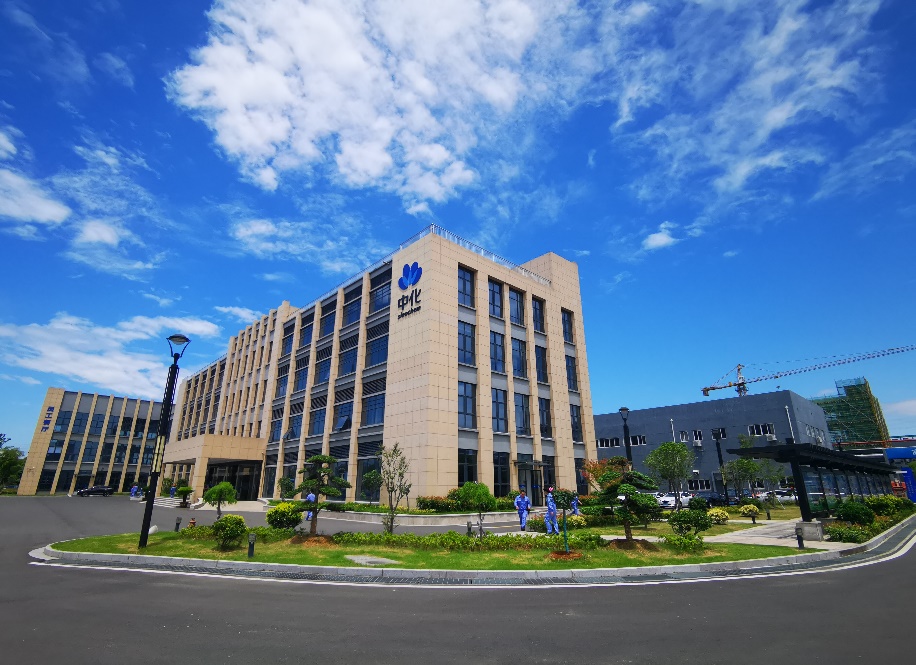 二、2023届校招计划三、薪资福利（一）薪资结构（二）福利待遇缴纳六险二金、提供食宿，通勤班车、生日福利、工会旅游福利、工会实物福利、年度疗养、保育费、探亲路费等。四、联系方式陈先生：13989523172/chenxin08@sinochem.com（投递简历请备注：姓名+学校+专业）石先生：19857537535/shigaoping@sinochem.com（投递简历请备注：姓名+学校+专业）张先生：13587398035/zhangrui33@sinochem.com（投递简历请备注：姓名+学校+专业）公司地址：浙江省杭州湾上虞经济技术开发区纬五路31号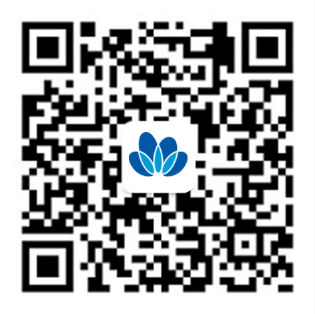 中化蓝天氟材料有限公司HR公众号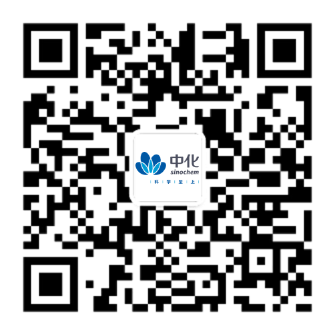 中化蓝天氟材料有限公司公众号岗位人数学历需求专业工艺技术储备40本科及以上化工类、化学类、材料类等设备管理储备10本科及以上化工装备类、材料类、机械类等安全管理储备5本科及以上安全工程、安全科学与工程等电仪管理储备5本科及以上电仪类、过控类、自动化类序号学历岗位薪酬生活补贴租赁补贴总计购房补贴1双一流硕士生15.2万/年3万*5年500*12*318.8万/年30万2普通硕士生14.7万/年3万*5年500*12*318.3万/年30万3双一流本科生14万/年3万*5年500*12*317.6万/年20万4全日制普通本科13.7万/年2万*5年500*12*316.3万/年10万